May Cecile (Barbier) CoxNovember 9, 1905 – May 25, 2000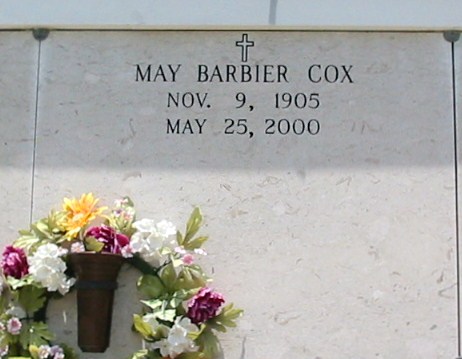 Photo by BobbyCecile May (Barbier) Cox - A devoted wife, mother and homemaker and a resident of Baton Rouge, she died at 7:45 a.m. Thursday, May 25, 2000, in Baton Rouge. She was 94, a native of Vacherie and a former resident of Convent. Visiting at St. Mary's Chapel, Union, from 9 a.m. Saturday until religious services at 11 a.m., conducted by the Rev. Mario Rizzuto. Entombment in church mausoleum. Survived by three daughters and two sons-in-law, Bertha Morel, Baton Rouge, Lucie and Charles Conrad, River Ridge, and Lorraine and ThomasMontero, Sanford, Fla.; a son and daughter-in-law, George Louis and Jo Ann Robert Cox, Convent; 14 grandchildren; and 23 great-grandchildren. Preceded in death by her husband, George Louis Cox; parents, Louis and Bertha Hymel Barbier; two sisters, Lucy and Thelma Barbier; two brothers, Henry and Albert Barbier; a great-grandson, Justin Cox; and a son-in-law, Ralph Morel. Pallbearers will be grandsons. She was a member of St. Michael Ladies Altar Society and Catholic Daughters of the Americas Court No.2080. Ourso Funeral Home, Gonzales, in charge of arrangements.Advocate, The (Baton Rouge, LA)Friday, May 26, 2000